          Прививки против коронавирусной инфекции это не раз и не навсегда!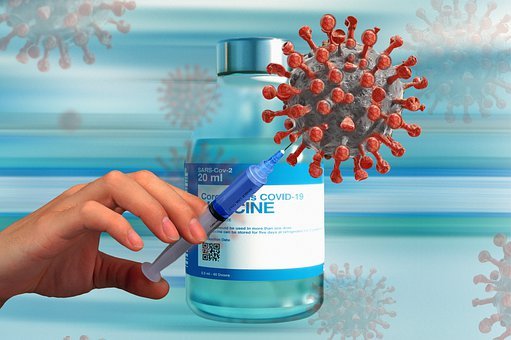           В Кореличском районе продолжается вакцинация против инфекции COVID-19.           С начала кампании вакцинации против COVID-19 в  район поступило по 13115 доз первого и второго компонентов вакцин против COVID-19 и 1910 доз вакцины «Спутник Лайт», это позваляет достигнуть в районе  охват вакцинацией против коронавирусной инфекции не менее 70,0 % (двухдозная вакцинация и вакцинация «Спутник Лайт» суммарно).         По состоянию на 06.04.2022 охват первой прививкой/дозой вакцинального комплекса и вакцинацией «Спутник Лайт» (суммарно) в среднем по району составил 66,4 % (привито 12525 человек), завершили курс вакцинации 61,7% населения (11 650 человек) ревакцинировано (получило по третей прививке) 1679 человек. Начал вакцинацию 91 ребенок в возрасте 12-17 лет или  9,0% по району. Вторую прививку получили 59 детей или 5,8 % от численности контингента.          Для вакцинации используют 3 препарата — «Спутник V», «Спутник Лайт» и одобренную ВОЗ Sinopharm. Рассказываем, что о них известно«СПУТНИК V»Название: Гам-КОВИД-Вак Gam-COVID-Vak
Страна-разработчик: Россия. Вакцину производят в России, Беларуси, Казахстане, Бразилии, Армении, Сербии, Аргентине, Индии, Иране, Корее
Эффективность:91,6%
Дозировка: 2 дозы с интервалом 3 недели"Спутник V" - векторная вакцина. Зарегистрирована в нескольких десятках стран, успешно прошла все стадии исследований. Вектор — это безопасный вирус. В качестве вектора используется вирус человеческого аденовируса, который не опасен и не способен размножаться. Он несет с собой ген, который дает клетке сигнал вырабатывать шиповидный белок. Этот белок схож с тем, который есть на поверхности вируса COVID-19. Когда вакцина поступает в организм, вектор проникает в клетку и побуждает ее производить шиповидный белок. Иммунная система замечает его, распознает и вырабатывает антитела.«СПУТНИК ЛАЙТ»Страна-производитель:Россия
Эффективность:79,4%
Дозировка: вводят одну дозу вакцины«Спутник Лайт» — первый компонент «Спутника V». Но при этом это не его альтернатива. «Спутник Лайт» можно использовать, чтобы быстро сформировать иммунитет у большого количества людей. Этот препарат хорошо подходит для вакцинации тех, кто уже переболел коронавирусом. Его можно комбинировать с другими препаратами от COVID-19, чтобы повысить эффективность от вакцинации. Иммунитет после введения «Спутник Лайт» формируется на 28 день.SINOPHARMНазвание:BBIBP-CorV
Страна-производитель: Китай. Одобрена к производству в Сербии и ОбъединенныхАрабскихЭмиратах
Эффективность:79,34%
Дозировка: 2 дозы с интервалом в 21 деньСначала обычный вирус (тот же, что заражает людей) выращивают в клетках в биореакторах, затем "убивают" химическим способом, после смешивают с небольшим количеством адъюванта — так называют соединение, используемое для усиления иммунного ответа, — и вводят в организм. Поскольку вирус мертв, он не может вызвать COVID-19. После инъекции иммунная система начинает отвечать и производить антитела, и это делает ее способной победить коронавирусную инфекцию в будущем.Прививка – это не раз и не навсегда. Например, новая доза вакцины от столбняка нужна раз в десять лет, от гепатита В – каждые пять, от гриппа – ежегодно. Именно тогда этот иммунный щит работает максимально эффективно. Как быть в случае с коронавирусом? Большинство ученых советуют повторить укол через полгода. Во всяком случае, на нынешнем этапе пандемии. Именно к этому времени уровень антител снижается, а вероятность подхватить ковид, соответственно, возрастает. Добавим сюда постоянную мутацию вируса. Вывод: без ревакцинации не обойтись. Да, ковид мало изучен. Но суть эпидемиологам понятна – дело имеют с вирусом. А уже это понятие не новое. Пандемия «испанки» в начале прошлого века не была ни первой, ни последней в истории, зато оказалась самой смертоносной. Вспышка заболевания унесла от 50 до100 миллионов жизней по всему миру (это больше, чем Первая мировая война). У большинства зараженных быстро развивалась тяжелая пневмония, она практически не поддавалась лечению. Знакомая картина, да?Как ни странно, но именно такие бедствия несут важные открытия. Вакцина! Вот уже 30 лет, как грипп перестал быть неуловимым. Единственное «но»: если для защиты от большинства инфекций, таких как корь, дифтерия или полиомиелит, десятки лет применяется один и тот же состав препарата, при этом достаточно одной инъекции для выработки у человека иммунитета на всю жизнь, то в ситуации с гриппом мы прививаемся раз в год, перед сезоном заболеваемости. С коронавирусом похожая ситуация.         Что крайне важно: чем больше людей пройдет вакцинацию, а позже закрепят результат ревакцинацией, тем быстрее можно будет взять ковид под контроль. Новых случаев заражения будет меньше, снизится летальность, вирус перестанет мутировать либо будет делать это крайне медленно. И это научно доказанный факт. Тот же грипп нам в пример. То есть крепкий иммунитет – это не только польза для самого себя, но и личный вклад в борьбу с пандемией. И еще немного научно доказанных фактов: после вакцинации пресловутые антитела, которые создаются клетками иммунитета для борьбы с вирусами, сохраняются от полугода до года. В каждом конкретном случае индивидуально. Потому Минздрав рекомендует ревакцинацию через 6 месяцев. По сути, выбрана нижняя граница, чтобы не рисковать. Что важно для тех, кто прививался двухфазной вакциной – отсчитывать нужно после полного курса. А вот знать точное количество антител в крови перед очередной прививкой, эксперты уверяют, вовсе не обязательно. Это ответ для тех, кто собирался делать тест. Ревакцинироваться медики рекомендуют всем, вне зависимости от пола и возраста. Но группам риска (а это люди преклонного возраста, а также пациенты с хроническими заболеваниями) все же советуют серьезнее отнестись к состоянию здоровья до самого укола. Общение с врачом перед процедурой обязательно.        Прививки проводятся в  прививочных кабинетах Кореличской районной  и Мирской городской поликлиниках ежедневно с 08.00ч. до 17.00ч, а также выездными бригадами в лечебных учреждениях района. Запись на прививку осуществляется по телефонам- 21270, 36150 и 75911.Спешите привиться! Защитите себя  и своих близких от заболевания!Обновлено 07.04.2022Помощник врача эпидемиолога Дорош И.К.